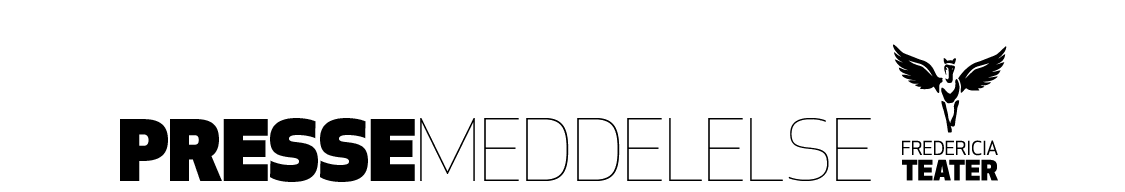 3. oktober 2019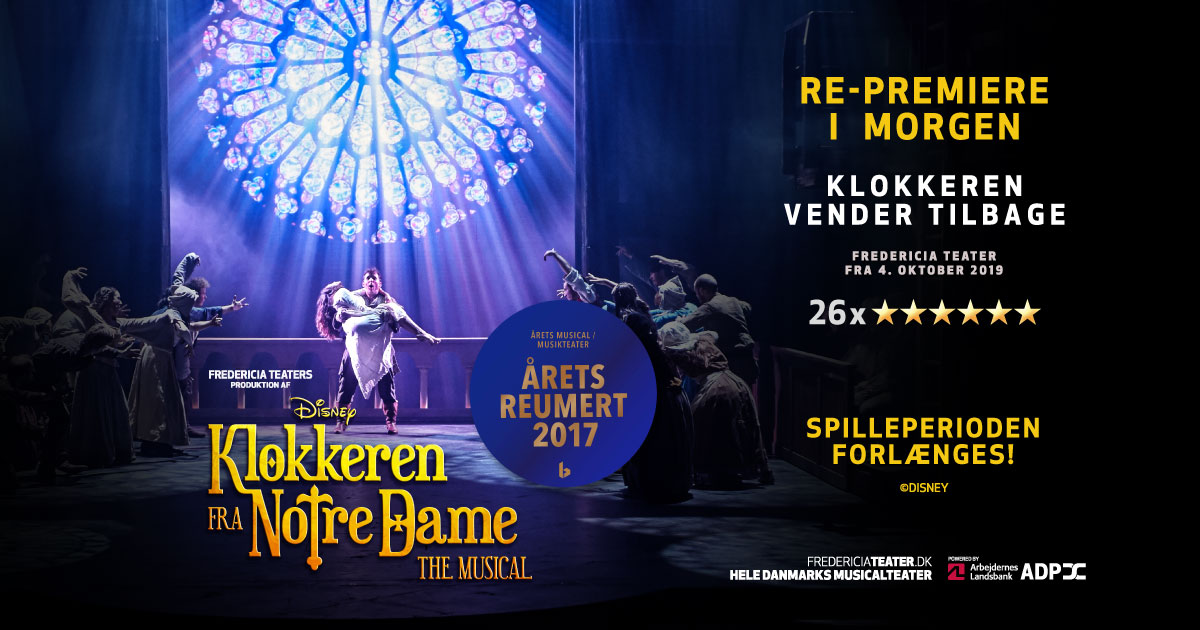 Fredericia Teater forlænger igen spilleperioden på Disneys KLOKKEREN FRA NOTRE DAME forud for repremiereForud for morgendagens repremiere forlænger Fredericia Teater i dag endnu engang spilleperioden på megahittet Disneys KLOKKEREN FRA NOTRE DAME. Det samlede billetsalg har rundet 185.000 solgte billetter til forestillingen, som har repremiere på Fredericia Teater i morgen, den 4. oktober. Musicalen kan med dagens forlængelse opleves til og med den 17. november 2019 i Fredericia.I 2016 og 2017 gik Disneys KLOKKEREN FRA NOTRE DAME sin sejrsgang i både Fredericia og København med udsolgte sale og 26 gange seks stjerner fra et stort set enigt anmelderkorps. I morgen, fredag den 4. oktober, byder Fredericia Teater igen velkommen til 1500-tallets Paris, når der er repremiere på landets måske bedst anmeldte musical nogensinde.Billetsalget går fortsat strygende, og det samlede billetsalg har netop rundet 185.000 solgte billetter. Det får nu Fredericia Teater til at åbne op for yderligere en uges forestillinger. Musicalen med Lars Mølsted i spidsen som Quasimodo spiller dermed frem til 17. november 2019.Det er en ovenud lykkelig teaterchef Søren Møller, der glæder sig til morgendagens repremiere:”Hvor er det vildt! Begejstringen for vores produktion af Disneys KLOKKEREN FRA NOTRE DAME vil tilsyneladende ingen ende tage. Det kan jeg godt forstå – og det er også nu, hvis man vil være sikker på at opleve den. Uanset om det er for første eller femte gang.”Billetter kan købes via klokkerenfranotredame.dk.Med venlig hilsenHave A/S, tlf. 33 25 21 07Kontaktperson:Peter Pishai Storgaard, mail: peter.storgaard@have.dk, mobil: 2849 3386FAKTA om Disneys KLOKKEREN FRA NOTRE DAMEFredericia Teater:Spilleperiode(dansk):		4. oktober 2019 – 17. november 2019 (forpremierer 2. og 3. oktober)Tirsdag-torsdag kl. 19.30Lørdag-søndag kl. 15.00 og kl. 19.30 (OBS: Ingen forestilling lørdag den 5. oktober 2019)Billetpriser: 	kr. 228 – 678 inkl. gebyr.Billetbestilling: 	www.klokkerenfranotredame.dk eller www.fredericiateater.dk  / tlf. 75 92 25 60Rolleliste:Quasimodo: 			Lars MølstedClaude Frollo: 			Mads M. NielsenClopin Trouillefou:		Oliver Aagaard-WilliamsPhoebus de Martin:		Emil Birk HartmannEsmeralda: 			Bjørg GamstFlorika/ensemble/alt Esmeralda:	Katrine JenneMadame/ensemble/danseswing: 	Cecilie ThiimFrederic Charlus/ensemble/alt Quasimodo:	Oliver LundqvistKing Louis/ensemble: 		Christian CollenburgSaint Aphrodisius/ensemble/cover Clopin: 	Thomas JensenFather Dupin/ensemble/alt Frollo: 	Søren Bech-MadsenJehan Frollo/ensemble:		Christoffer SkovEnsemble/mor:			Anne FuglsigEnsemble/far/cover Phoebus: 		Martin SkriverEnsemble/danseswing:		Mads VinterDansere/ensemble:		Emelie Lissmatz Johnsson, Elise Andersson, 				Rasmus Grandt, Matthew BaileyEnsemble:			Monica Isa Andersen, Daniel T Hansen, Mette 				Ladekarl, Emil Asbjørn Madsen, Vibeke 				Zederkof, Oliver PoulinSwings:				Terese Christensen, Johan Klitgaard, 				Frederikke Maarup Viskum, Lars MeldgaardAlternerende Florika:		Christine SonnichStandby cover Aphrodisius:		Mads Æbeløe NielsenDet kreative holdInstruktør: 			Thomas AgerholmKoreograf: 			Lynne Kurdziel FormatoScenograf: 			Benjamin la CourKonsulent: 			Scott SchwartzManuskript: 			Mads Æbeløe & Thomas BayKapelmestre: 			Martin KongeDigital scenografi: 		Jakob Bønsdorff Eriksen, Thomas Agerholm 				og JA FilmLyddesign: 			Tim HøyerLysdesign og LED-programmering: 	Martin Jensen, Bo Kudsk og Mike HolmKostumedesign: 			Anna Juul HolmHår og make-up: 			Rikke Hundebøl ChristiansenRekvisitør: 			Pernille Ekstrand og Jonas VestergaardForestillingsleder: 		Frey OlafssonAssociate producer: 		Rob HartmannKreativ producent: 		Søren Møller***About DISNEY THEATRICAL PRODUCTIONSDISNEY THEATRICAL PRODUCTIONS, a division of The Walt Disney Studios, was formed in 1994 and operates under the direction of Thomas Schumacher.  Worldwide, its nine Broadway titles have been seen by over 160 million theatergoers and have been nominated for 59 Tony Awards®, winning Broadway’s highest honor 20 times.  With more than 20 productions currently produced or licensed, a Disney musical is being performed professionally somewhere on the planet virtually every hour of the day.THE HUNCKBACK OF NOTRE DAME is presented through special arrangement with Music Theatre International (MTI). All authorized performance materials are also supplied by MTI. 421 West 54th Street, New York, NY 10019. Phone: 212-541-4684. www.MTIShows.comAbout The Walt Disney Company EMEAThe Walt Disney Company, together with its subsidiaries is a diversified worldwide entertainment company with operations in four business segments: Media Networks; Parks, Experiences and Products; Studio Entertainment; and Direct-to-Consumer and International. Disney is a Dow 30 company and had annual revenues of $59.4 billion in its last fiscal year (FY18).Seeking to entertain, inform and inspire people around the globe through the power of unparalleled storytelling, The Walt Disney Company has been in Europe, Middle East and Africa (EMEA) for over 80 years, employing thousands of people across the region and reaching consumers in more than 130 countries. The Walt Disney Company’s iconic brands – including Disney, Pixar, Marvel, Lucasfilm, National Geographic, FOX, FOX Sports and ESPN – are experienced diversely across the region in cinemas, on TV screens, online, at retail, in Disney Stores and at Disneyland Paris.